ПОСТАНОВЛЕНИЕадминистрации муниципального образованияКопорское сельское поселениеЛомоносовского района Ленинградской области от 10.04.2018 г.                                                                             № 300а О наименовании улицы в  квартале   индивидуальной жилой застройки в с. Копорье	В связи с обращениями граждан, проживающих в с. Копорье Копорского сельского поселения, руководствуясь Положением «О присвоении наименований улиц, площадей и иных топонимических названий», утвержденным решением Совета депутатов  МО Копорское сельское поселение №36 от 17.12.2010 года, рассмотрев картографические материалы генерального плана МО Копорское сельское поселение, утвержденного Постановлением Губернатора №115 от 20 апреля 2016г., картографические материалы земель МО Копорское сельское поселение 1:2000ПОСТАНОВЛЯЮ:Присвоить наименование улице, расположенной в квартале индивидуальной жилой застройки  в с. Копорье в кадастровом квартале 47:14:0703012, согласно прилагаемого картографического материала:улица ВесенняяНастоящее постановление опубликовать (обнародовать) и разместить на официальном сайте муниципального образования Копорское сельское поселение копорское.рфПостановление вступает в силу с момента его опубликования (обнародования).Контроль за исполнением настоящего постановления оставляю за собой.Глава администрацииМО Копорское сельское поселение                              Д.П. КучинскийПриложение №1 к постановлению № 300 а от 4 апреля 2018г. администрации МО Копорское сельское поселенияВыкопировка из картографических материалов Генерального плана МО Копорское сельское поселение с. Копорье                                                                                                                   М 1:2000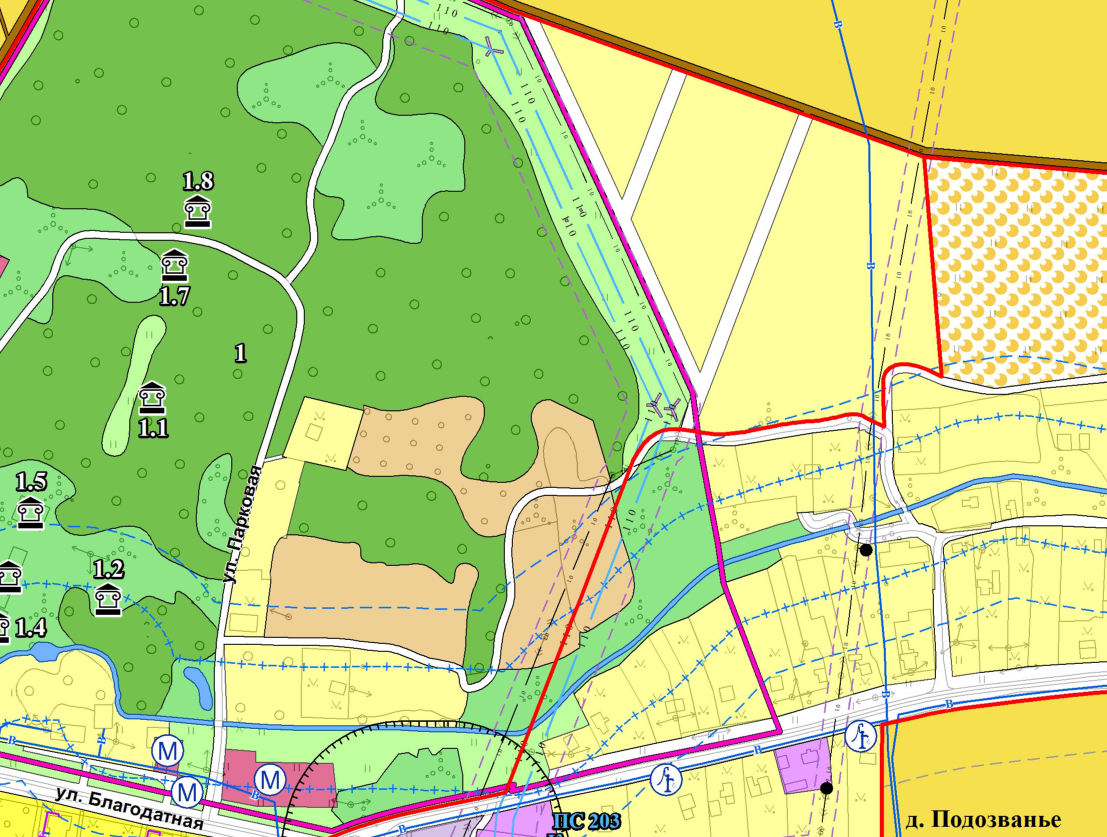 -  улица Весенняя